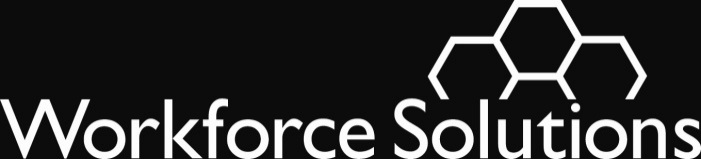 To:	All ContractorsFrom:	Juliet Stipeche	Rebecca Neudecker	Kevin RodneySubject:	Target Industries and Demand Occupations ListsPurposeUpdate the Gulf Coast Workforce Board’s latest guidance on key regional industries and demand occupations.  This issuance replaces WS 19-08 Change 2 issued on March 2, 2021.BackgroundThe Gulf Coast Workforce Board targets the resources it controls – and influences those controlled by its partners in the regional workforce system – with its strategic plan and a series of supporting lists: Targeted IndustriesHigh-Skill, High-Growth OccupationsWhere-the-jobs-areWe use these lists to guide not only the Board’s strategic investments, but also to help our residents build careers in industries and occupations with good prospects and higher wages.  Because the labor market changes, we continually update our labor market information.  This current update uses the most recently available data from the 2020-2023 employment projections.We have developed several resources to help businesses, individuals, staff and community organizations better understand high-skill, high-growth careers in the Gulf Coast region.  We make these resources available on our website at www.wrksolutions.com/careerexploration.  We are in the process of updating our materials to reflect the new projection data.Using the ListsTargeted Industries (List)We use this list to help guide strategic investments of money and resources in our key regional industries.  We also use this list to help guide actions of the Employer Service Division.High-Skill, High-Growth Occupations (List)This is our demand occupations list.  We use it as the basis for our system’s career information and guidance work.  The occupations on this list represent good careers with higher than average wages, skill levels and employment opportunities for the next 10 years.  We work to promote these occupations to our customers and the general public throughout the region.  We also use the High-Skill, High-Growth Occupations list to guide our offers of Workforce Solutions’ financial aid to customers, including Talent Development activities. Workforce Solutions will provide scholarship support to some of the region’s High-Skill, High-Growth occupations, provided there is a local vendor on the Eligible Training Provider List and the vendor is an approved vendor for the Gulf Coast region.HighlightsThis updated High-Skill, High-Growth list includes 147 occupations.The 36 occupations noted below are new to the High-Skill, High-Growth listWhere-the-jobs-are (List)This is our “hot jobs” list showing occupations with the most number of jobs regardless of wages, educational requirements, or growth.  The sole requirement for this list is at least 667 job openings each year. We also use this in providing career information and guidance to customers.Career Exploration ResourcesCustomers, staff, and community organizations frequently use Workforce Solutions’ career exploration tools to make informed employment and training decisions.  In addition to our lists, we provide a variety of career planning resources at www.wrksolutions.com/careerexploration.  We are in the process of updating our materials to reflect the 2020-2030 projection data.Education & Training VendorsOur education and training vendor network is currently open to vendors to submit applications to provide basic skills education, career training or career advancement training. Vendors may visit our Become A Vendor page for more information.Action Make sure all staff members at every level are aware of the updated 2023 Targeted Industries, High-Skill, High-Growth Occupation and Where-the-jobs-are lists.  Make sure all staff use the resources in this issuance to provide career information and guidance to help customers build their careers.Make sure all staff working with customers interested in scholarship support are utilizing the Eligible Training Provider List and Gazelle to identify training programs supported by Workforce Solutions. QuestionsStaff should first ask questions of their managers or supervisors.  Direct questions for Board staff through the Issuance Q&A. WS 19-08 Change 3Release Date: February 20, 2023Effective Date: ImmediatelyEmployer Service, Basic and Expanded Service, Financial AidExpires:  ContinuingSOCOccupation Title11-1021General and Operations Managers11-2021Marketing Managers11-3021Computer and Information Systems Managers11-3031Financial Managers11-3051Industrial Production Managers11-3061Purchasing Managers11-3071Transportation, Storage, and Distribution Managers11-3121Human Resources Managers11-9021Construction Managers11-9041Architectural and Engineering Managers11-9051Food Service Managers11-9111Medical and Health Services Managers13-1071Human Resources Specialists13-1121Meeting, Convention, and Event Planners13-1141Compensation, Benefits, and Job Analysis Specialists13-1151Training and Development Specialists13-2098Financial and Investment Analysts, Financial Risk Specialists, and Financial Specialists, All Other15-1257Web Developers and Digital Interface Designers17-2061Computer Hardware Engineers17-3012Electrical and Electronics Drafters17-3026Industrial Engineering Technologists and Technicians17-3098Calibration Technologists and Technicians and Engineering Technologists and Technicians, Except Drafters, All Other19-1042Medical Scientists, Except Epidemiologists21-1018Substance Abuse, Behavioral Disorder, and Mental Health Counselors27-3031Public Relations Specialists31-2021Physical Therapist Assistants31-9092Medical Assistants41-3091Sales Representatives of Services, Except Advertising, Insurance, Financial Services, and Travel41-4012Sales Representatives, Wholesale and Manufacturing, Except Technical and Scientific Products47-2011Boilermakers47-5022Excavating and Loading Machine and Dragline Operators, Surface Mining47-5071Roustabouts, Oil and Gas49-2098Security and Fire Alarm Systems Installers49-9012Control and Valve Installers and Repairers, Except Mechanical Door49-9051Electrical Power-Line Installers and Repairers51-9162Computer Numerically Controlled Tool Programmers     